Lávka v Lužci nad VltavouZ Wikipedie, otevřené encyklopedieLávka v Lužci nad Vltavou překonává Vltavu a spojuje tak obce Lužec nad Vltavou a Bukol. Slouží pěším a cyklistům, příležitostně i integrovanému záchrannému systému, jelikož má nosnost až 3,5 tuny. Prochází po ní cyklotrasa CT 7 a dálková cyklotrasa EuroVelo 7. Celá stavba vyšla na 60 milionů korun, z 85 procent (46 milionů) ji hradil Státní fond dopravní infrastruktury, obec hradila 14 milionů a Středočeský kraj 4,8 milionů.  Za architektonickým návrhem a projektem stojí architekti Petr Tej a Marek Blank. Statický návrh a realizační dokumentaci vypracovali doc. Lukáš Vráblík  Ondřej Matoušek a Petr Harazim ze společnosti Novák & Partner (Valbek). HistorieV místě lávky se dříve nacházel přívoz. Funkci lávky předtím provizorně vykonával také parovod Zálezlicemi mezi Zelčínem, kudy také provizorně vedly páteřní cyklotrasy (i přesto, že zde cyklisté museli překonávat schodiště). Parovod byl po jejím otevření pro pěší a cyklisty uzavřen. Samotný projekt lávky vznikl v roce 2015, k dokončení došlo na konci léta 2020.PopisRozpětí lávky je 131 metrů, celková délka stavby včetně nájezdových ramp je 212,7 metrů. Lávka široká 3,2 metru je zavěšena na ocelovém nosném pylonu, který má výšku 40 metrů. Její závěsy tvoří uzamčená ocelová pozinkovaná lana. Součástí stavby je i osvětlení. Lávka v Lužci nad VltavouLávka v Lužci nad VltavouZákladní údajeZákladní údajeKontinentEvropaStátČesko Česko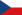 KrajStředočeský krajOkresOkres MělníkMěstoLužec nad VltavouŘekaVltavaDopravacyklisté, chodciProjektantPetr Tej, Marek BlankNáklady na výstavbu60 milionů KčOtevřen2020Souřadnice50°19′10,14″ s. š., 14°23′53,69″ v. d.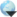 ParametryParametryMateriálocelDélka212,7 mŠířka3,2 mPilíře1Max. rozpětí131 mMapaMapa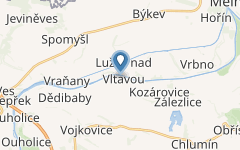 Wikimedia | © OpenStreetMapWikimedia | © OpenStreetMapNěkterá data mohou pocházet z datové položky.Některá data mohou pocházet z datové položky.